« 09  » декабря  2015 г.						                         № 4-2Об избрании заместителя Председателя Березовского поселкового Совета депутатов В соответствии со статьей 12 Регламента Березовского поселкового Совета депутатов, на основании результатов голосования по выборам заместителя Председателя Березовского поселкового Совета депутатов Березовский поселковый совет депутатов РЕШИЛ:Избрать заместителем Председателя Березовского поселкового Совета депутатов созыва 2015-2020 гг.  Лапину Елену Владимировну.Настоящее Решение вступает в силу с момента его принятия и подлежит опубликованию в газете «Пригород».Заместитель председателя Березовского					поселкового  Совета депутатов                                       		И.Л. Шилов		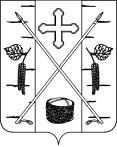 БЕРЕЗОВСКИЙ ПОСЕЛКОВЫЙ СОВЕТ ДЕПУТАТОВРЕШЕНИЕп. Березовка